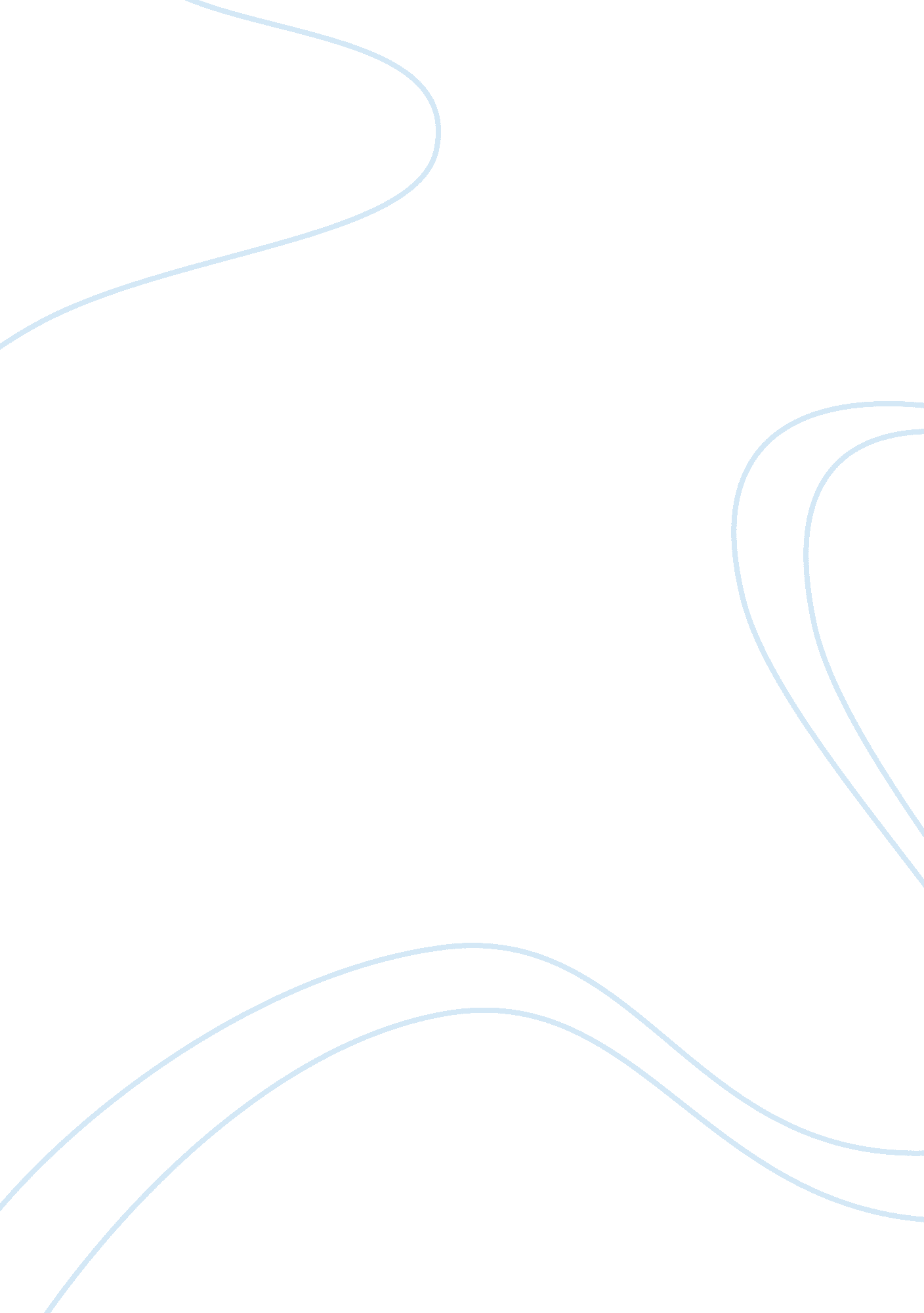 Black preschoolers more likely to face suspensionEducation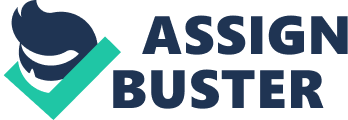 Black preschoolers more likely to face suspension Is the article biased, yes or no? Explain how you came to that conclusion. 
The article is unbiased for it is trying to bring out difficulties what black preschoolers as well as students encounter while studying. The educators are more prejudiced towards blacks and disabled students especially the male ones are often chastised more harshly than their white counterparts for just mere and similar mistakes (AOL. com, 2014). Despite that, the blacks students or preschoolers are the minority in the US schools; they privilege almost half of the total suspension cases in their school times (Losen 2011). For instance, the black students or preschoolers get suspended for minor mistakes that could be of no harm to the other schoolmates as compared to white students who even dare bring guns to the school (AOL. com, 2014). 
Based on the information in the article, what would you suggest could be the cause of the disparity of suspensions for the races? 
The disparity in suspending students or preschoolers based on race lines is aggravated by educators feeling whites are worthwhile than blacks. As a result, the white students commit some mistakes that could be of so much harm to the entire school community but in most cases taken literally. Moreover the whites have a feeling that they are the ones who should dominate the other races and especially the blacks due to their skin complexion. Due to this notion, educators take whichever action they can in their quest to make mistakes committed by blacks more of criminal as compared to the white students (Losen, 2011). 
If you are given the information that children who are physically disciplined are more likely to externalize their problems (act aggressively), how would that affect the way you interpret the information in the article? If it does not change your opinion, explain why. 
The children’s or preschoolers pugnaciously action would have a positive impact on my views (AOL. com, 2014). This is because each individual has his or her own rights irrespective one’s color’s complexion they are equal hence they need equal treatment. For instance, students and the preschoolers have their rights as the other human beings irrespective of their complexion to acquire knowledge in a non-discriminatory environment. 
Give at least three reasons why you would question a reported crime rate? 
In case of a reported crime rate, I would question to know more about the misconduct. For instance, I would inquire to know: 
The involved persons. 
To get the truth 
Which is the right judgment or approach 
Explain why some people are opposed to allowing school vouchers to be used for church affiliated schools? 
Church affiliated schools are believed to be discriminative on selecting program participants or new applicants on basis of religion, national origin, gender, race or color. This makes some people oppose to allow school vouchers being awarded to religious affiliated schools for they cannot be fair in their dealings. 
References 
Losen, D, J. (2011). Discipline Policies, Successful Schools, and Racial Justice. Brougher, C. Selected ChurchState Issues in Elementary and Secondary Education. United States: DIANE Publishing. 
2014 “ Black preschoolers more likely to face suspension”. AOL. com. Retrieved from 